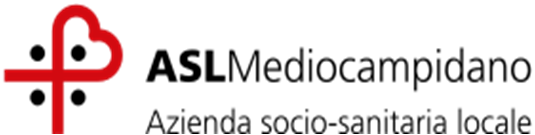 AMMONTARE COMPLESSIVO DEI DEBITI E NUMERO DELLE IMPRESE CREDITRICII TRIMESTRE ANNO 2023L’articolo 33 del d. lgs. 14 marzo 2013, n. 33, come modificato dal d.lgs. 97/2016, prevede che oltre l’indicatore annuale e trimestrale di tempestività dei pagamenti le amministrazioni pubblichino anche l’ammontare complessivo dei debiti e il numero delle imprese creditrici.TOT DEBITIN° IMPRESE CREDITRICI€ 1.868.938,40 di cui IVA € 61.551,54164